Identidades trígonométricas fundamentales             Para el angulo doble y mitadcos² α + sen² α = 1Relación secante tangentesec² α = 1 + tg² αRelación cosecante cotangentecosec² α = 1 + cotg² α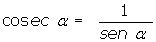 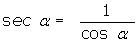 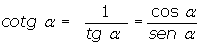 Sabiendo que tg α = 2, y que  180º < α <270°. Calcular las restantes razones trigonométricas del ángulo α.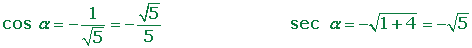 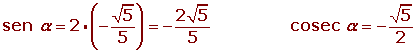 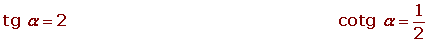 Sabiendo que sen α = 3/5, y que  90º <α <180°. Calcular las restantes razones trigonométricas del ángulo α.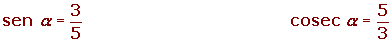 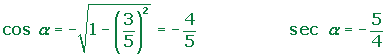 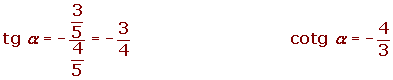 Razones trigonométricas de la suma y diferencia de ángulos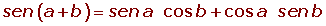 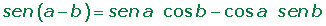 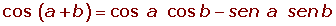 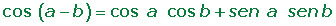 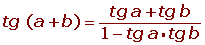 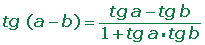 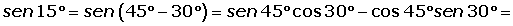 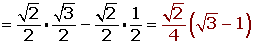 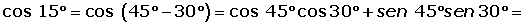 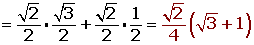 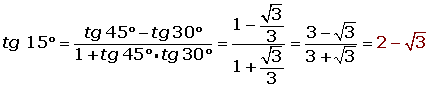 Razones trigonométricas del ángulo doble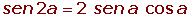 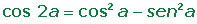 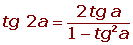 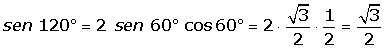 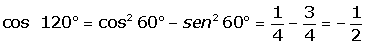 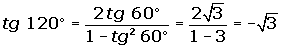 Razones trigonométricas del ángulo mitad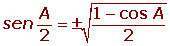 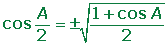 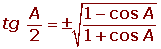 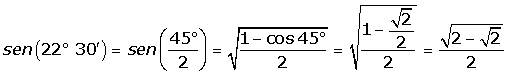 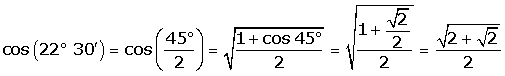 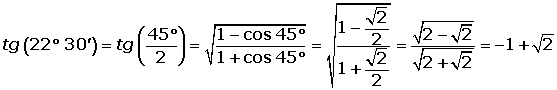 Transformaciones de sumas en productos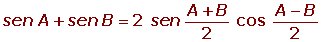 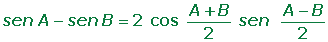 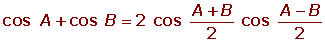 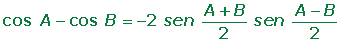 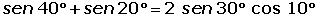 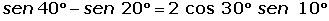 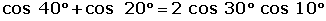 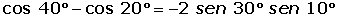 Transformaciones de productos en sumas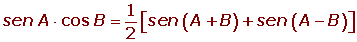 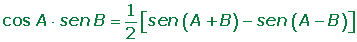 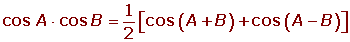 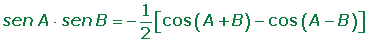 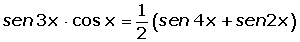 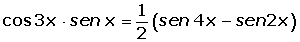 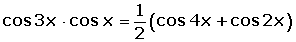 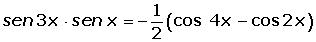 Ejemplos:Si , calculemos 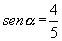 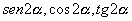 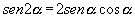 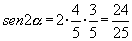 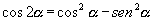 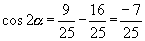 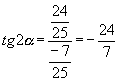 Si , calculemos 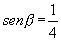 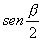 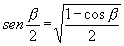 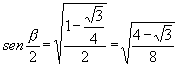 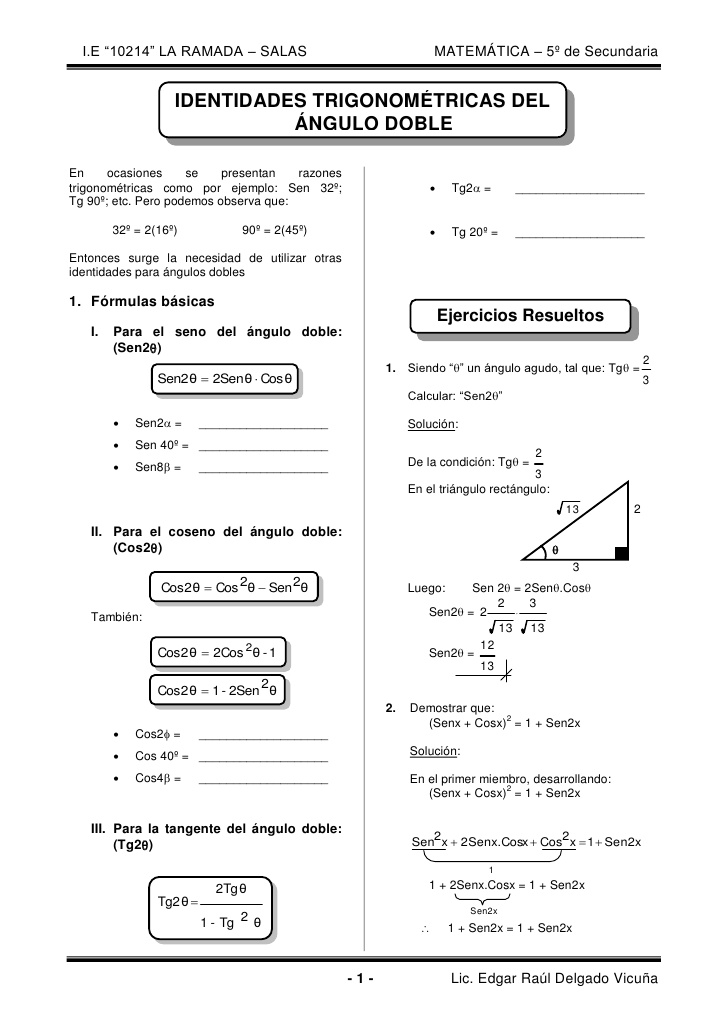 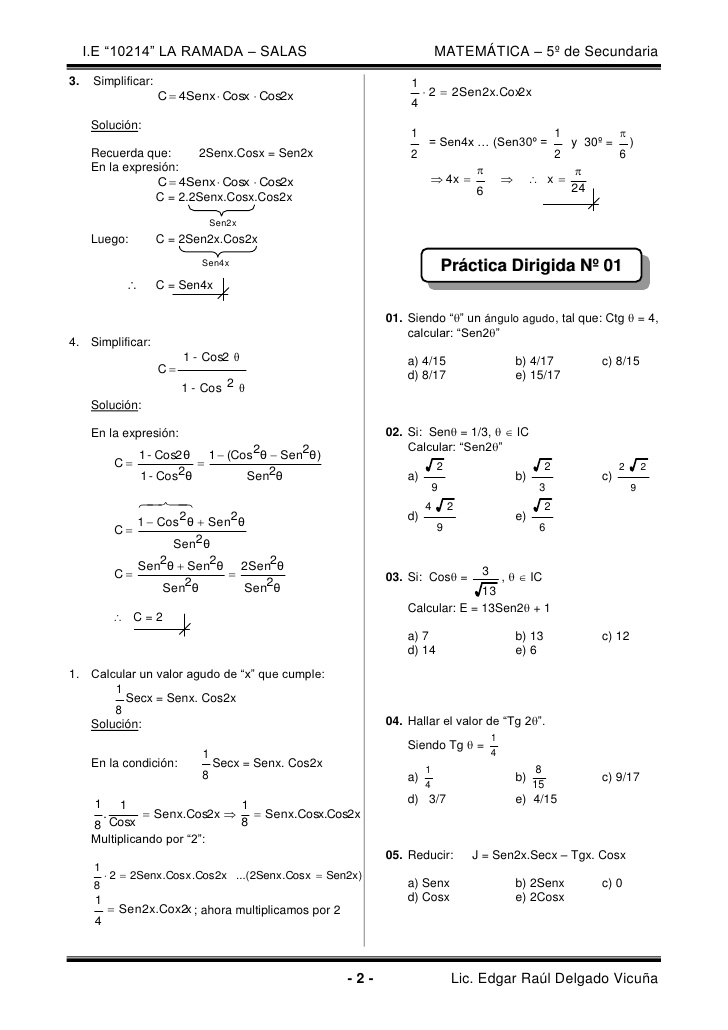 